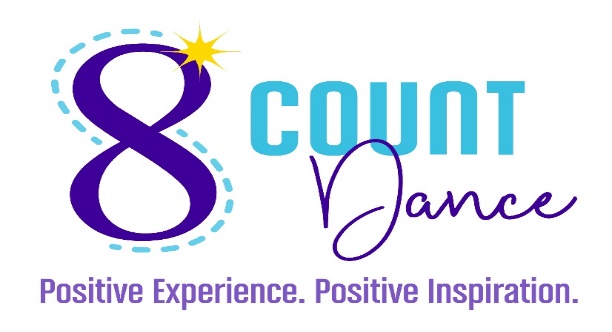 CHEAT SHEET FOR PICTURES/DRESS REHEARSAL/RECITALOFFICE8CD@YAHOO.COM/480-234-3952CLASS/DAY/TIMELS ALL STAR WED 2:15PM INSTRUCTORMS. ANDREANAME OF DANCEBATHTIMECLASS PICTURES4/3/2024 DURING CLASSDRESS REHEARSALJUNE 5TH-5PMRECITALJUNE 8TH-1PMCOSTUMEWHITE/SILVERTIGHTSNEUTRAL COLOR (PROVIDED)SHOE (YOU WILL NEED TO PROVIDE THIS)BLACK TAP SHOESHAIRHALF PONYTAIL WITH BOW ON TOPADDITIONAL ACCESSORIESLARGE DUKIE (PROVIDED)ADDITIONAL NOTESMAKEUP IS PARENT CHOICE